Молодежные медиа. Юнпресс Педагог: Нина Александровна ЛогиноваВозраст обучающихся: 12-17 летЦель программы: подготовка подростков к самостоятельной деятельности в сфере медиа и массовых коммуникаций, а также формирование умений работать с информацией не только как потребитель, но и как создатель контента.Краткое содержание:Информация – основной капитал, которым обладает человечество. По крайней мере, в информационную эпоху. И, пожалуй, очевидно, что информацию кто-то создает. Ученые, проводящие различные исследования, авторы, рассказывающие разнообразные истории, журналисты, блоггеры, рядовые пользователи социальных сетей – всех их можно назвать медиамейкерами.Но как работать с информацией? Как создавать действительно интересный контент? Как быть правдивым и объективным? Как проверять факты? Обо всем этом мы поговорим на программе «Молодежные медиа. Юнпресс»!В процессе обучения поднимаются темы не только производства и потребления контента, но и информационной безопасности, журналистской этики, принципах фактчекинга и многое-многое другое.Достижения:Работа в качестве мобильного пресс-центра на мероприятиях городского и краевого уровня, таких как: - Форум «Голос каждого ребенка должен быть услышан- Молодёжный форум «Пермский период»- Мероприятия, проводимые центром «Муравейник»Юные медиалидеры также имеют возможность принять участие в медиафоруме «Артек», который проходит осенью на базе МДЦ «Артек» или стать частью медиаотрядов международного детского центра.Работа над созданием грамотных качественных текстов помогает ученикам 9-11 классов лучше справиться с сочинением на ОГЭ и ЕГЭ по русскому языку и литературе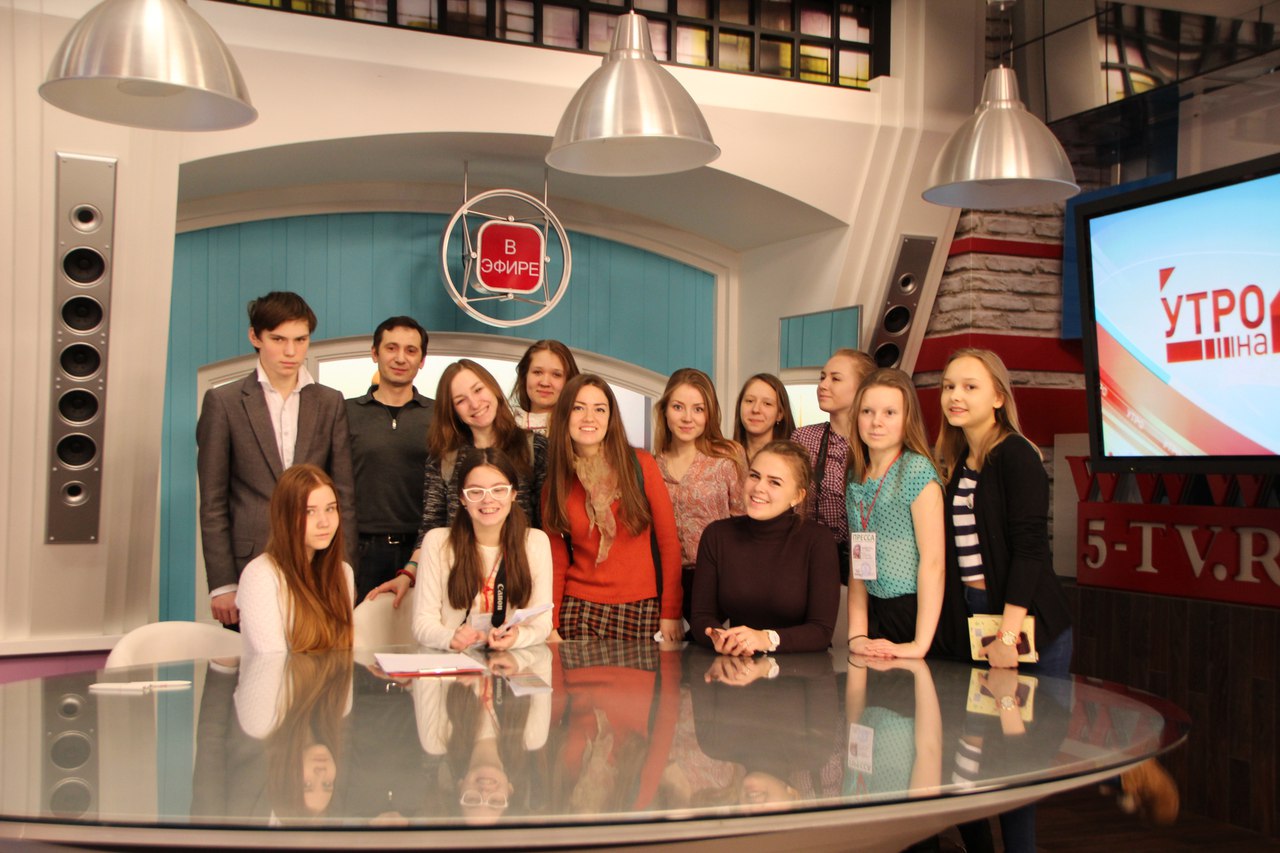 